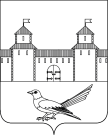 от 23.12.2016 № 2285-пВ соответствии с Бюджетным кодексом РФ, Федеральным законом от 06.10.2003  № 131-ФЗ «Об общих принципах организации местного самоуправления в Российской Федерации»,  руководствуясь   статьями 32, 35, 40 Устава муниципального образования  Сорочинский городской округ Оренбургской области, постановлением администрации Сорочинского  городского округа Оренбургской области от 10.11.2015  № 529-п  «Об утверждении порядка разработки, реализации и оценки эффективности муниципальных программ  Сорочинского городского округа Оренбургской области»,  распоряжением администрации Сорочинского городского округа Оренбургской области  от 18.01.2016  № 16-р «О приведении муниципальных программ в соответствие с требованиями постановления администрации Сорочинского  городского округа Оренбургской области от 10.11.2015  № 529-п  «Об утверждении порядка разработки, реализации и оценки эффективности муниципальных программ  Сорочинского городского округа Оренбургской области»  администрация  Сорочинского  городского округа Оренбургской области постановляет: Внести в постановление администрации города Сорочинска Оренбургской области от 11.10.2013 № 319-п «Об утверждении муниципальной программы «Развитие физической культуры, спорта и туризма в Сорочинском городском округе на 2014-2018 годы» (в редакции постановлений от 20.12.2013 года № 443-п, от 10.10.2014 года № 371-п, от 15.10.2015 года № 472-п, от 24.12.2015 № 788-п, от 15.03.2016 № 284-п, от 25.05.2016 № 755-п, от 27.06.2016 № 1007-п) следующие изменения:Раздел «Объемы  и источники финансирования муниципальной программы (тыс. руб.) с разбивкой по годам и подпрограммам» паспорта муниципальной программы «Развитие физической культуры, спорта и туризма в Сорочинском городском округе  на  2014-2018 годы»  изложить в следующей редакции: «Финансирование Программы осуществляется за счет средств бюджета Сорочинского городского округа, общий объем финансирования составляет 5 824,0 тыс. руб.:2014 год – 950,0 тыс. руб.; 2015 год – 1040,0 тыс. руб.; 2016 год – 1034,0 тыс. руб.; 2017 год – 1400,0 тыс. руб.; 2018 год – 1400,0 тыс. руб.». Раздел «Объемы  и источники финансирования муниципальной программы (тыс. руб.) с разбивкой по годам» паспорта подпрограммы «Комплексные меры по совершенствованию системы физической культуры и спорта в Сорочинском городском округе на 2014-2018 годы» муниципальной программы «Развитие физической культуры, спорта и туризма в Сорочинском городском округе  на  2014-2018 годы»  изложить в следующей редакции: «Объем средств городского бюджета подпрограммы составляет 5 824,0 тыс. руб., в том числе: 2014 год – 950,0 тыс. руб.; 2015 год – 1040,0 тыс. руб.; 2016 год – 1034,0 тыс. руб.; 2017 год – 1400,0 тыс. руб.; 2018 год – 1400,0 тыс. руб.».Приложение № 3 «Ресурсное обеспечение реализации муниципальной программы» к муниципальной программе «Развитие физической культуры, спорта и туризма в Сорочинском городском округе  на  2014-2018 годы» изложить в новой редакции согласно приложению № 1.Контроль за исполнением настоящего постановления возложить на заместителя главы администрации городского округа по экономике и управлению имуществом Павлову Елену Александровну и начальника Управления финансов администрации Сорочинского городского округа Такмакову Татьяну Павловну.Настоящее постановление вступает в силу после официального опубликования.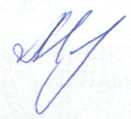 Глава муниципального образования Сорочинский городской округ 						      Т.П.МелентьеваРазослано: в дело, прокуратуре, Управлению финансов, МКУ «Централизованная бухгалтерия по обслуживанию органов местного самоуправления», отделу по экономике, отделу по физической культуре и спорту, Кузнецову В.Г.Приложение                                                                           к постановлению администрации                                                                              Сорочинского городского округа                                                          Оренбургской области                                                                           от 23.12.2016 № 2285-пПриложение № 3 к муниципальной программе «Развитие физической культуры, спорта и туризма в Сорочинском городском округе на 2014-2018 годы»Ресурсное обеспечение реализации муниципальной программы
                                                           														(тыс. руб.)Администрация Сорочинского городского округа Оренбургской областиП О С Т А Н О В Л Е Н И Е О внесении изменений в постановлениеадминистрации города Сорочинска Оренбургской области от 11.10.2013  № 319-п «Об утверждении муниципальной программы «Развитие физической культуры, спорта и туризма в Сорочинском городском округе на 2014-2018 годы» (в редакции постановлений от 20.12.2013 года № 443-п, от 10.10.2014 года № 371-п, от 15.10.2015 № 472-п, от 24.12.2015 № 788-п, от 15.03.2016 № 284-п, от 25.05.2016 № 755-п, от 27.06.2016 № 1007-п)№п/пСтатусНаименование муниципальной программы, подпрограммы, основного мероприятияГлавный распорядитель бюджетных средствКод бюджетной классификацииКод бюджетной классификацииКод бюджетной классификацииОбъемы бюджетных ассигнованийОбъемы бюджетных ассигнованийОбъемы бюджетных ассигнованийОбъемы бюджетных ассигнованийОбъемы бюджетных ассигнований№п/пСтатусНаименование муниципальной программы, подпрограммы, основного мероприятияГлавный распорядитель бюджетных средствГРБСРзПрЦСР201420152016201720181234567891011121.Муниципальная программа«Развитие физической культуры спорта и туризма в Сорочинском городском округе на 2014-2018 годы»всего, в том числе:ХХХ950,01040,01034,01400,01400,01.Муниципальная программа«Развитие физической культуры спорта и туризма в Сорочинском городском округе на 2014-2018 годы»Администрация Сорочинского городского округа Оренбургской области711 ХХ950,01040,01034,01400,01400,01.1.Подпрограмма 1«Комплексные меры по совершенствованию системы физической культуры и спорта в Сорочинском городском округе на2014 – 2018 годы»Администрация Сорочинского городского округа Оренбургской области711ХХ950,01040,01034,01400,01400,01.1.1Основное мероприятие 1«Реализация мер по развитию физической культуры и спорта, осуществление спортивно-массовых и физкультурно-оздоровительных мероприятий»Администрация Сорочинского городского округа Оренбургской области711ХХ950,01040,01034,01400,01400,01.1.1.1Мероприятие 1.1Проведение городских семинаров, совещаний, участие в областных и всероссийских семинарах, совещаниях, конференциях и иных мероприятияхАдминистрация Сорочинского городского округа Оренбургской области711  110113 1 7009 35,03,20,00,00,01.1.1.2.Мероприятие 1.2Развитие спорта высших достижений, подготовка спортивного резерваАдминистрация Сорочинского городского округа Оренбургской области711 1103 13 1 7010 70,030,50,00,00,01.1.1.3.Мероприятие 1.3Научно – методическое, информационное обеспечение, агитация и пропаганда физической культуры и спортаАдминистрация Сорочинского городского округа Оренбургской области711 110113 1 7011 20,011,80,00,00,01.1.1.4.Мероприятие 1.4Реализация календарного плана городских, областных и Всероссийских спортивно – массовых и физкультурно – оздоровительных мероприятий. Обеспечение спортивной формой и инвентаремАдминистрация Сорочинского городского округа Оренбургской области711711 711 711 711 1101110211021103110313 1 01 7012013 1 7012 13 1 01 70120 13 1 7012 13 1 01 70120 0,0350,0460,00,0381,0598,50,0271,0763,070,0580,0750,070,0580,0750,01.1.1.5.Мероприятие 1.5Учреждение наград и осуществление иных форм поощрения работников физической культуры и спорта города, иных лиц, внесших особый вклад в развитие физической культуры и спортаАдминистрация Сорочинского городского округа Оренбургской области711 110213 1 7013 15,015,00,00,00,0